Extended Tenure of External Examiner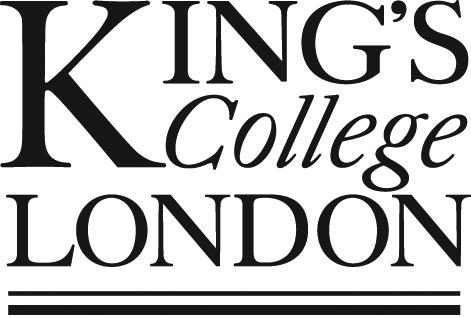 Form to be completed by Assessment Sub-board Chair and approved by Assessment Sub-board and Assessment Board Chair.Please complete electronically or print clearlySignature of approval from Assessment Sub-board Chair*:Date:Signature of approval from Assessment Board Chair*:Date:If declined by Assessment Board Chair what is the reason?Please return this form in hard copy to:Quality & Academic Support OfficeRoom 8.14, James Clerk Maxwell Building 57 Waterloo RoadLondon SE1 8WAor by email to ARQS@kcl.ac.uk *Scanned signatures or confirmation of authorisation from both Chairs via the recognised email account of the Chair of Assessment Board will be accepted. In cases of doubt the form will be returned.Name of Faculty (Institute/School)Name of External Examiner and Home InstitutionName of Assessment Sub-board that External Examiner acts forOriginal date tenure commencedConfirmation of final date tenure will cease (as per regulations).Rationale for extension of tenure, including confirmation that External Examiner has agreed the extension and that he/she has been fulfilling all of the role (see regulation Assessment Sub-boards, appendix, no: 30 - 36)